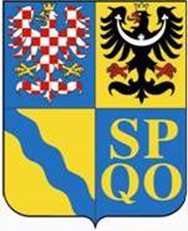 AKČNÍ PLÁN ROZVOJE SOCIÁLNÍCH SLUŽEB OLOMOUCKÉHO KRAJENA ROK 2016Věcně příslušný odbor:	Odbor sociálních věcí Krajského úřadu Olomouckého krajeKontakt:			Jeremenkova 40 b, 779 11  OLOMOUCsekretariát odborutel.: 585 508 219Zpracoval: 	Odbor sociálních věcí Krajského úřadu Olomouckého krajeSchváleno:	Usnesením Zastupitelstva Olomouckého kraje 
č. UZ/xx/xx/2015 ze dne xx. x. 2015Platnost od:	Zveřejnění Usnesení Zastupitelstva Olomouckého kraje způsobem umožňujícím dálkový přístupÚčinnost:	rok 2016ObsahPoužité zkratky:MPSV ČR	Ministerstvo práce a sociálních věcí České republikyOK		Olomoucký krajPS		Pracovní skupiny, dle cílových skupin uživatelů sociálních služebSPRSS	Střednědobý plán rozvoje sociálních služeb v Olomouckém kraji pro roky 2015 – 2017POSTUP	Postup pro aktualizaci sítě sociálních služeb Olomouckého krajeTextová částObecná ustanoveníPlánování rozvoje sociálních služeb je strategický proces, v jehož průběhu jsou zjišťovány potřeby osob na daném území a hledány možnosti jejich uspokojení s využitím dostupných zdrojů. Výstupem tohoto procesu je střednědobý plán rozvoje sociálních služeb na dané období, ve kterém jsou definovány rozvojové aktivity vycházející ze zjištěných potřeb a dostupných zdrojů pro jejich uspokojení.Akční plán rozvoje sociálních služebAkční plán rozvoje sociálních služeb (dále jen „Akční plán“) je jednoletým prováděcím dokumentem ke střednědobému plánu, jehož prostřednictvím jsou realizovány rozvojové cíle v oblasti sociálních služeb, včetně jejich aktualizace na základě nově identifikovaných potřeb. Akční plán na příslušný rozpočtový rok je nedílnou součástí střednědobého plánu. Při jeho sestavování OK postupuje v souladu s platnými právními předpisy a  schválenými postupy.  Obsahem Akčního plánu je aktualizovaná síť sociálních služeb na území OK, určená k financování v rámci disponibilních finančních prostředků na tento účel na daný rok;celkové náklady na poskytování sociálních služeb v Olomouckém kraji na daný rok a vymezení předpokládané výše krajem požadované dotace na poskytování sociálních služeb zařazených do sítě sociálních služeb na příslušný rozpočtový rok a předpokládaný požadavek na následující 2 rozpočtové rokyseznam opatření střednědobého plánu naplněných v daném roce.Síť sociálních služebSíť sociálních služeb je souhrnem sociálních služeb, které napomáhají řešit nepříznivou sociální situaci osob na území kraje. Tvoří ji sociální služby zapsané v registru dle zákona č. 108/2006 Sb., o sociálních službách, ve znění pozdějších předpisů, které poskytují sociální služby občanům OK na území OK, jsou v souladu se zjištěnými potřebami osob na území kraje a dostupnými finančními a jinými zdroji a splňují kritéria hospodárnosti a účelného využití dotace.Východiskem pro stanovení sítě sociálních služeb na daný rok je síť sociálních služeb stanovená v předcházejícím roce, která je modelována v souladu se specifickými cíli a opatřeními střednědobého plánu rozvoje sociálních služeb dle Postupu pro aktualizaci sítě sociálních služeb Olomouckého kraje. Samotné zařazení do sítě negarantuje poskytovateli sociální služby poskytnutí dotace ve výši celkových nákladů služby. Konkrétní výše podpory (účelová dotace MPSV ČR, rozpočet OK, individuální projekty OK) na daný rok pro jednotlivé sociální služby zařazené v síti, bude určena v průběhu jednotlivých dotačních řízení (podprogramů) Programu finanční podpory poskytování sociálních služeb v Olomouckém kraji, schváleného orgány kraje.  Akční plán na rok 2016Zastupitelstvo Olomouckého kraje dne 19. 9. 2014 schválilo svým usnesením 
č. UZ/12/39/2014 strategický dokument pro oblast plánování rozvoje sociálních služeb s názvem Střednědobý plán rozvoje sociálních služeb v Olomouckém kraji pro roky 2015 – 2017. Tento strategický dokument reflektuje záměr zajistit základní dostupnost a kvalitu poskytovaných sociálních služeb, určuje priority rozvoje sociálních služeb pro dané období a je výsledkem procesu zjišťování potřeb poskytování sociálních služeb na území OK. Prostřednictvím Akčního plánu na rok 2016 jsou realizovány rozvojové aktivity tohoto SPRSS na rok 2016.Síť sociálních služeb na rok 2016Východiskem pro stanovení sítě sociálních služeb na rok 2016 byla síť sociálních služeb stanovená v roce 2015. Síť byla modelována na základě níže uvedených priorit.Priority pro modelaci sítě sociálních služeb pro rok 2016Rozvoj sociálních služeb v souladu se specifickými cíli,služby s vazbou na projekty schválené před rokem 2015, jejichž realizace nebyla doposud dokončena.Způsob modelace sítě sociálních služeb pro rok 2016Zařazeny do sítě byly nové služby, které splnily podmínky stanovené POSTUPem a současně jsou v souladu s prioritami pro modelaci sítě sociálních služeb pro rok 2016.Zařazeny do sítě byly služby, které:jsou v souladu se specifickými cíli Střednědobého plánu rozvoje sociálních služeb v Olomouckém kraji pro roky 2015 – 2017; vznikly či vznikají z důvodu realizace investičních projektů schválených a  podpořených v období platnosti předchozího střednědobého plánu; nahradily či nahrazují (zcela či částečně) služby ze sítě vyřazené, přičemž cílová skupina, které je služba určena, zůstává nezměněna; byly součástí sítě služeb na rok 2015, avšak z důvodu změny právní formy poskytovatele nebo změny na jiný druh sociální služby z důvodu potřebnosti a za účelem zvýšení kvality sociální služby při zachování cílové skupiny, dochází k novému řízení o registraci (oprávnění k poskytování sociálních služeb) a tím ke změně identifikátoru služby;jsou v souladu se zjištěnými potřebami osob na území kraje, dostupnými finančními a jinými zdroji, s přesahem lokální působnosti. Do sítě byly rovněž zařazeny služby, které působí na území Olomouckého kraje, jejichž působnost má však nadregionální a celostátní charakter a jako takové jsou financovány ze státního rozpočtu prostřednictvím účelové dotace administrované MPSV ČR (Program podpory B).Vyřazeny ze sítě byly služby, které:pozbyly registraci, tzn. jejich oprávnění k poskytování sociálních služeb zaniklo nebo zanikne (z důvodu změny právní formy poskytovatele nebo z jiného důvodu);jsou nahrazeny nově zařazenou službou;byly součástí sítě služeb pro rok 2015, avšak nepodaly žádost o dotaci v rámci Programu finanční podpory poskytování sociálních služeb Olomouckého kraje;byly součástí sítě služeb pro rok 2015, avšak nečerpaly dotaci v rámci Programu finanční podpory poskytování sociálních služeb Olomouckého kraje z důvodu nesplnění podmínek.Konkrétní podoba sítě sociálních služeb na rok 2016 je uvedena v tabulkové části;  Tabulka č. 1 – Síť sociálních služeb.Požadovaná výše dotace na zajištění sítěNa základě § 101a), odst. 3., písm. c) zákona o sociálních službách, kraj předkládá MPSV ČR  žádost o poskytnutí dotace na příslušný rozpočtový rok; žádost obsahuje požadovanou výši dotace na příslušný rozpočtový rok a předpokládaný požadavek na výši dotace na následující 2 rozpočtové roky.   V souladu s výše uvedeným ustanovením zákona o sociálních službách, akční plán ve své tabulkové části (Tabulka č. 2 – Požadovaná výše dotace na zajištění sítě) obsahuje: celkové náklady na poskytování sociálních služeb v Olomouckém kraji pro rok 2015 a výši požadavku na dotaci ze státního rozpočtu na poskytování sociálních služeb (dále jen „dotace“), jak byly uvedeny v žádostech o dotaci podávaných poskytovateli sociálních služeb prostřednictvím aplikace OK služby-poskytovatel a vymezení předpokládané výše krajem požadované dotace na poskytování sociálních služeb zařazených do sítě sociálních služeb v letech 2016 – 2018. Při kalkulaci bylo využito vzorců stanovených v Programu finanční podpory poskytování sociálních služeb v Olomouckém kraji, které zohledňují princip vícezdrojového financování sociálních služeb a jsou v souladu s platnou legislativou a metodikou MPSV ČR.V predikci výhledu na roky 2017 a 2018 byla zohledněna míra inflace ve výši  1 % při zachování kontinuity vícezdrojového financování. Plnění opatření SPRSS pro roky 2015 – 2017Zařazením nových sociálních služeb do sítě sociálních služeb Olomouckého kraje byly naplněny následující opatření pracovních skupin (dále jen „PS“): PS 2 Osoby se zdravotním postiženímOpatření 4.1 Zajištění působnosti sociální služby domovy se zvláštním režimem pro skupinu osob s mentálním a kombinovaným postižením s přidruženými projevy problémového chování či s poruchou autistického spektra, s kapacitou max. 18 osob v regionu Šternberska.Opatření 5.1 Zajištění působnosti služby chráněného bydlení pro skupinu osob s chronickým duševním onemocněním s kapacitou max. 6 osob v regionu Šumperska a Jesenicka, max. 3 osob v regionu Prostějovska (opatření naplněno v části týkající se regionu Prostějovska).Opatření 9.12. Zajištění působnosti ambulantní i terénní formy služby sociální rehabilitace pro osoby s mentálním a kombinovaným postižením s kapacitou max. 6 osob v rámci Šternberska a Uničovska (opatření naplněno v části týkající se regionu Šternberska). PS 3 Senioři Opatření 1.1 Adaptace pobytových sociálních služeb pro seniory v závislosti na vzrůstající potřebnost specializované péče.Opatření 3.1 Zajištění působnosti pobytové formy odlehčovací služby pro seniory s kapacitou max. 6 lůžek v rámci regionu Prostějovska. Evaluační zpráva o naplňování veškerých cílů a opatření SPRSS za rok 2015 bude zpracována na počátku roku 2016. Cílem evaluační zprávy bude informovat odbornou i laickou veřejnost o míře naplnění rozvojových cílů a opatření SPRSS, které mají vliv na síť sociálních služeb OK.Tabulková částTabulka č. 1 – Síť sociálních služeb na rok 2016Tabulka č. 2 – Požadovaná výše dotace na zajištění sítěDruh službyPoskytovatelIdentifikátor službyIČRok zařazení do sítěazylové domy Sociální služby Šternberk, příspěvková organizace1042874709397302015azylové domy Statutární město Olomouc14957132993082015azylové domy Charita Olomouc2031611449364272015azylové domy "Boétheia - společenství křesťanské pomoci"2467733623529462015azylové domy Armáda spásy v České republice, z. s.2904155406134112015azylové domy PONTIS Šumperk o.p.s.2983262258439072015azylové domy Město Zábřeh32912323036402015azylové domy Armáda spásy v České republice, z. s.3578010406134112015azylové domy Statutární město Olomouc42459482993082015azylové domy ELIM - křesťanská společnost pro evangelizaci a diakonii Hranice4316833712407992015azylové domy Azylové centrum Prostějov, o.p.s.5434325270118012015azylové domy Azylové centrum Prostějov, o.p.s.5900042270118012015azylové domy ELIM - křesťanská společnost pro evangelizaci a diakonii Hranice6796637712407992015azylové domy ESTER z. s.6828024705999632015azylové domy Město Zábřeh68778883036402015azylové domy Charita Kojetín7208108702364452015azylové domy Centrum sociálních služeb Uničov, příspěvková organizace7447268751232402015azylové domy Charita Olomouc7461871449364272015azylové domy Centrum sociálních služeb Uničov, příspěvková organizace8966386751232402015azylové domy "Boétheia - společenství křesťanské pomoci"9351419623529462015centra denních služebCharita Zábřeh1125474427667962015centra denních služebSociální služby pro seniory Olomouc, příspěvková organizace3342323750042592015centra denních služebCharita Hranice4362944451803262015centra denních služebJsme tady, o.p.s.5002960285531872015centra denních služebSpolečnost pro podporu lidí s mentálním postižením v České republice, o. s., Okresní organizace Šumperk5889895623532922015centra denních služebCharita Kojetín7448197702364452015denní stacionáře"JASNĚNKA"1064458637295212015denní stacionářePamatováček, o.p.s.1753789266679242015denní stacionářeCharita Prostějov2562122441598542015denní stacionářeCharita Javorník2945433603392412015denní stacionářeObčanské sdružení na pomoc zdravotně postiženým LIPKA3361845440539912015denní stacionářeCentrum sociálních služeb Prostějov, příspěvková organizace5598050479212932015denní stacionářeKlíč - centrum sociálních služeb, příspěvková organizace6085733708905952015denní stacionářeSociální služby města Přerova, p.o.6433547495588542015denní stacionářeDC 90 o.p.s.69332525606182015denní stacionářeKlíč - centrum sociálních služeb, příspěvková organizace7233713708905952015denní stacionářeJITRO Olomouc, o.p.s.7771226293936472015denní stacionářeVincentinum - poskytovatel sociálních služeb Šternberk, příspěvková organizace8660440750044292015denní stacionářePONTIS Šumperk o.p.s.9085387258439072015denní stacionářeCharita Zábřeh9257937427667962015denní stacionářeCharita Zábřeh9508464427667962015denní stacionářeSpolusetkávání Přerov, zapsaný ústavslužba v současnosti nemá přidělen identifikátor495582002016denní stacionářePenzion pro seniory Jeseníkslužba v současnosti nemá přidělen identifikátor8521632016domovy pro osoby se zdravotním postiženímDomov u rybníka Víceměřice, příspěvková organizace3431782711977292015domovy pro osoby se zdravotním postiženímDomov Sněženka Jeseník, příspěvková organizace3721104750040972015domovy pro osoby se zdravotním postiženímDomov Větrný mlýn Skalička, příspěvková organizace5471162619859022015domovy pro osoby se zdravotním postiženímDomov ADAM Dřevohostice, příspěvková organizace5774720619858992015domovy pro osoby se zdravotním postiženímKlíč - centrum sociálních služeb, příspěvková organizace6008321708905952015domovy pro osoby se zdravotním postiženímDomov „Na Zámku“, příspěvková organizace6214333711977372015domovy pro osoby se zdravotním postiženímDomov Paprsek Olšany, příspěvková organizace6500883750040542015domovy pro osoby se zdravotním postiženímVincentinum - poskytovatel sociálních služeb Šternberk, příspěvková organizace8167770750044292015domovy pro osoby se zdravotním postiženímDomov Na zámečku Rokytnice, příspěvková organizace8979469619859112015domovy pro osoby se zdravotním postiženímCentrum Dominika Kokory, příspěvková organizace8995153619859292015domovy pro osoby se zdravotním postiženímNové Zámky - poskytovatel sociálních služeb, příspěvková organizace9398030708908712015domovy pro senioryDomov u rybníka Víceměřice, příspěvková organizace1742378711977292015domovy pro senioryDomov pro seniory Tovačov, příspěvková organizace2172521619858722015domovy pro senioryCentrum sociálních služeb Prostějov, příspěvková organizace2244884479212932015domovy pro senioryDomov důchodců Prostějov, příspěvková organizace2742485711976992015domovy pro senioryDomov pro seniory Radkova Lhota, příspěvková organizace2773816619858812015domovy pro senioryDomov pro seniory a pečovatelská služba Mohelnice, příspěvková organizace2788489708855412015domovy pro senioryDomov důchodců Štíty, příspěvková organizace3650190750040032015domovy pro seniorySociální služby města Přerova, p.o.3742064495588542015domovy pro senioryInstitut Krista Velekněze4019091705998582015domovy pro senioryDomov důchodců4184171640957712015domovy pro senioryDům pokojného stáří sv. Anny Velká Bystřice4339830700089222015domovy pro senioryDomov pro seniory Soběsuky, příspěvková organizace4753474709392842015domovy pro senioryDiakonie ČCE - středisko v Sobotíně4879530427662142015domovy pro senioryCharita Javorník5410563603392412015domovy pro senioryDomov důchodců Červenka, příspěvková organizace5411328750044022015domovy pro senioryDům seniorů FRANTIŠEK Náměšť na Hané, příspěvková organizace5699652750043812015domovy pro senioryCentrum Dominika Kokory, příspěvková organizace5852897619859292015domovy pro senioryDomov důchodců Libina, příspěvková organizace6151236750039882015domovy pro senioryCharita Konice6168537479212182015domovy pro senioryDOMOV PRO SENIORY LUDMÍROV6531355702860012015domovy pro senioryDomov důchodců Šumperk, příspěvková organizace6669041750040112015domovy pro seniorySociální služby Šternberk, příspěvková organizace6758499709397302015domovy pro senioryDomov seniorů POHODA Chválkovice, příspěvková organizace7237555750043722015domovy pro senioryDomov pro seniory Javorník, příspěvková organizace7300941750041012015domovy pro senioryDomov důchodců Jesenec, příspěvková organizace7369254711977022015domovy pro senioryDomov důchodců Hrubá Voda, příspěvková organizace7663462750043992015domovy pro senioryDům pro seniory Uničov s.r.o.8256894286333422015domovy pro senioryDomov důchodců Kobylá nad Vidnavkou, příspěvková organizace8298670750041272015domovy pro senioryDomov seniorů Hranice, příspěvková organizace8656029708765412015domovy pro senioryDomov Na zámečku Rokytnice, příspěvková organizace8907426619859112015domovy pro senioryDomov Alfreda Skeneho Pavlovice u Přerova, příspěvková organizace8921686619858642015domovy pro senioryČeská katolická charita91081544453552016domovy pro senioryCharita Javorník9825174603392412015domovy pro senioryDomov pro seniory Kostelec na Hané, příspěvková organizace9850132709430102015domovy pro senioryPenzion pro seniory Jeseníkslužba v současnosti nemá přidělen identifikátor8521632016domovy se zvláštním režimemDomov u rybníka Víceměřice, příspěvková organizace2424722711977292015domovy se zvláštním režimemDomov pro seniory Tovačov, příspěvková organizace4075543619858722015domovy se zvláštním režimemDomov se zvláštním režimem Bílsko, o. p. s.434631916931822015domovy se zvláštním režimemDomov seniorů Hranice, příspěvková organizace5114627708765412015domovy se zvláštním režimemVincentinum - poskytovatel sociálních služeb Šternberk, příspěvková organizace5561320750044292016domovy se zvláštním režimemDiakonie ČCE - středisko v Sobotíně6375661427662142015domovy se zvláštním režimemCharita Javorník6965737603392412015domovy se zvláštním režimemDomov důchodců Libina, příspěvková organizace8348519750039882015domovy se zvláštním režimemDomov pro seniory Radkova Lhota, příspěvková organizace8409320619858812015domovy se zvláštním režimemCentrum sociálních služeb Prostějov, příspěvková organizace8489645479212932015domovy se zvláštním režimemDomov důchodců Šumperk, příspěvková organizace8587282750040112015domovy se zvláštním režimemDomov důchodců Hrubá Voda, příspěvková organizace8770071750043992016domovy se zvláštním režimemDomov důchodců Štíty, příspěvková organizace9086937750040032015domovy se zvláštním režimemSociální služby města Přerova, p.o.9841921495588542015domovy se zvláštním režimemNové Zámky - poskytovatel sociálních služeb, příspěvková organizace9965783708908712015domy na půl cestyDiakonie ČCE - středisko v Sobotíně2981147427662142015chráněné bydleníSociální služby pro seniory Olomouc, příspěvková organizace1144673750042592015chráněné bydleníDomov seniorů POHODA Chválkovice, příspěvková organizace2005531750043722015chráněné bydleníKlíč - centrum sociálních služeb, příspěvková organizace2034728708905952015chráněné bydleníPenzion pro seniory Jeseník23748118521632015chráněné bydleníCharita Prostějov3640433441598542015chráněné bydleníPenzion pro důchodce Loštice, příspěvková organizace4267964750040202015chráněné bydleníSpolečnost pro podporu lidí s mentálním postižením v České republice, o. s., Okresní organizace Šumperk4292159623532922015chráněné bydleníDomov u rybníka Víceměřice, příspěvková organizace4685638711977292015chráněné bydleníDomov důchodců Šumperk, příspěvková organizace6068842750040112015chráněné bydleníObčanské sdružení na pomoc zdravotně postiženým LIPKA7845129440539912016chráněné bydleníVincentinum - poskytovatel sociálních služeb Šternberk, příspěvková organizace8780373750044292015chráněné bydleníCentrum sociálních služeb Prostějov, příspěvková organizaceslužba v současnosti nemá přidělen identifikátor479212932016intervenční centraStředisko sociální prevence Olomouc, příspěvková organizace3807446750044372015kontaktní centraSpolečnost Podané ruce o.p.s.1986132605576212015kontaktní centraSpolečnost Podané ruce o.p.s.2377304605576212015kontaktní centraDarmoděj z.ú.2901639270278642015kontaktní centraPONTIS Šumperk o.p.s.4911368258439072015kontaktní centrao.s. KAPPA-HELP9567487667431922015krizová pomocCharita Olomouc4476630449364272015krizová pomocPONTIS Šumperk o.p.s.8101789258439072015nízkoprahová denní centraCharita Olomouc3191053449364272015nízkoprahová denní centraAzylové centrum Prostějov, o.p.s.3442933270118012015nízkoprahová denní centraCharita Šternberk3925133452386422015nízkoprahová denní centra"Boétheia - společenství křesťanské pomoci"4873587623529462015nízkoprahová denní centraCharita Šternberk5370322452386422015nízkoprahová denní centraArmáda spásy v České republice, z. s.6645513406134112015nízkoprahová zařízení pro děti a mládežSpolečnost Podané ruce o.p.s.1177514605576212015nízkoprahová zařízení pro děti a mládežPro Vás1265392265381812015nízkoprahová zařízení pro děti a mládežSpolečnost Podané ruce o.p.s.2234863605576212015nízkoprahová zařízení pro děti a mládežo.s. KAPPA-HELP2932606667431922015nízkoprahová zařízení pro děti a mládežSpolečenství Romů na Moravě Romano jekhetaniben pre Morava3165478440151782015nízkoprahová zařízení pro děti a mládežSpolečnost Podané ruce o.p.s.6091729605576212015nízkoprahová zařízení pro děti a mládežArmáda spásy v České republice, z. s.7160479406134112015nízkoprahová zařízení pro děti a mládežCharita Hranice7980945451803262015nízkoprahová zařízení pro děti a mládežOblastní charita Přerov8067654451802702015nízkoprahová zařízení pro děti a mládežDarmoděj z.ú.8618999270278642015nízkoprahová zařízení pro děti a mládežCharita Olomouc8923745449364272015nízkoprahová zařízení pro děti a mládežPONTIS Šumperk o.p.s.9312308258439072015noclehárnyStatutární město Olomouc22819112993082015noclehárnyArmáda spásy v České republice, z. s.2911360406134112015noclehárny"Boétheia - společenství křesťanské pomoci"4360295623529462015noclehárnyCharita Olomouc4448004449364272015noclehárnyCentrum sociálních služeb Uničov, příspěvková organizace4845070751232402015noclehárnyELIM - křesťanská společnost pro evangelizaci a diakonii Hranice6966195712407992015noclehárnyAzylové centrum Prostějov, o.p.s.7805004270118012015noclehárnyCharita Olomouc8269308449364272015odborné sociální poradenstvíStředisko sociální prevence Olomouc, příspěvková organizace1016631750044372015odborné sociální poradenstvíNárodní rada osob se zdravotním postižením ČR2888527708564782016odborné sociální poradenstvíCharita Olomouc3298211449364272015odborné sociální poradenstvíBílý kruh bezpečí, z.s.3791851476074832015odborné sociální poradenstvíSvaz neslyšících a nedoslýchavých v ČR, Krajská organizace Olomouckého kraje3888645709377292015odborné sociální poradenstvíSvaz neslyšících a nedoslýchavých v ČR, Krajská organizace Olomouckého kraje3893069709377292015odborné sociální poradenstvíSpolečnost Podané ruce o.p.s.4631570605576212015odborné sociální poradenstvíSpolek Trend vozíčkářů Olomouc5056213619846802015odborné sociální poradenstvíTyfloCentrum Olomouc, o. p. s.5161582258622942015odborné sociální poradenstvíVIDA o. s.5284821266366542015odborné sociální poradenstvíPONTIS Šumperk o.p.s.5515996258439072015odborné sociální poradenstvíOblastní unie neslyšících Olomouc6162164669322462015odborné sociální poradenstvíSOZE6415567449942492015odborné sociální poradenstvíP-centrum, spolek6436814608032912015odborné sociální poradenstvíSPOLEČNĚ-JEKHETANE, o.p.s.6804682681452092015odborné sociální poradenstvíSvaz neslyšících a nedoslýchavých v ČR, Krajská organizace Olomouckého kraje7306950709377292015odborné sociální poradenstvíSpolečnost Podané ruce o.p.s.8003700605576212015odborné sociální poradenstvíCharita Zábřeh8303165427667962015odborné sociální poradenstvíOblastní charita Přerov8311953451802702015odborné sociální poradenstvíSvaz neslyšících a nedoslýchavých v ČR, Krajská organizace Olomouckého kraje8412908709377292015odborné sociální poradenstvío.s. InternetPoradna.cz8837233265339522015odborné sociální poradenstvíŽebřík, o. s.8969620270198962015odborné sociální poradenstvíCentrum pro dětský sluch Tamtam, o.p.s.92803864998112015odlehčovací službySpolečnost pro podporu lidí s mentálním postižením v České republice, o. s., Okresní organizace Šumperk1532455623532922015odlehčovací službyCharita Prostějov2371313441598542015odlehčovací službyCharita Zábřeh3648753427667962015odlehčovací službyPONTIS Šumperk o.p.s.7177532258439072015odlehčovací službyDiakonie ČCE - středisko v Sobotíně7690738427662142015odlehčovací službyDĚTSKÝ KLÍČ Šumperk, o.p.s.8030656258529572015odlehčovací službyHospic na Svatém Kopečku9004092736346712015odlehčovací službyCentrum sociálních služeb Prostějov, příspěvková organizaceslužba v současnosti nemá přidělen identifikátor479212932016osobní asistenceDĚTSKÝ KLÍČ Šumperk, o.p.s.1108873258529572015osobní asistenceObčanské sdružení Pomocná ruka na pomoc starým, chronicky nemocným, zdravotně postiženým a handicapovaným občanům1181164697463382015osobní asistenceMaltézská pomoc, o.p.s.1577569267084512015osobní asistenceSpolek Trend vozíčkářů Olomouc1766130619846802015osobní asistenceALFA HANDICAP - Sdružení občanů se zdravot. postižením přerov. Regionu3864515266021562015osobní asistenceSPOLU Olomouc3970478637291132015osobní asistenceCharita Zábřeh7457308427667962015osobní asistenceCharita Šumperk8019473480058942015osobní asistenceCharita Hranice9009912451803262015osobní asistenceSociální služby města Přerova, p.o.9130254495588542015osobní asistencePodané ruce - osobní asistence9781801706325962015pečovatelská službaSociální služby Lipník nad Bečvou, příspěvková organizace1623387495590442015pečovatelská službaSociální služby města Přerova, p.o.1926202495588542015pečovatelská službaMěstys Hustopeče nad Bečvou21875473013292015pečovatelská službaObčanské sdružení AMANS2743927266389162015pečovatelská službaCharita Šternberk2953384452386422015pečovatelská službaCharita Hranice2964461451803262015pečovatelská službaCharita Hranice3235520451803262015pečovatelská službaCharita Zábřeh3347641427667962015pečovatelská službaCharita Šternberk3472479452386422015pečovatelská službaCentrum sociálních služeb Uničov, příspěvková organizace3721331751232402015pečovatelská službaSociální služby pro seniory Olomouc, příspěvková organizace3734704750042592015pečovatelská službaČeskomoravská provincie Kongregace sester premonstrátek38033034064222015pečovatelská službaPOMADOL s. r. o.4284929277939232015pečovatelská službaObec Česká Ves - Dům s pečovatelskou službou44888286360372015pečovatelská službaStředisko pečovatelské služby Jeseník, příspěvková organizace6024510750041432015pečovatelská službaPONTIS Šumperk o.p.s.6173359258439072015pečovatelská službaCharita Javorník6281058603392412015pečovatelská službaSociální služby Šternberk, příspěvková organizace6488503709397302015pečovatelská službaObec Čechy66944216361772015pečovatelská službaDiakonie ČCE - středisko v Sobotíně6704470427662142015pečovatelská službaCharita Šternberk6755445452386422015pečovatelská službaCharita Konice6863791479212182015pečovatelská službaCentrum sociálních služeb Kojetín, příspěvková organizace6971263751232152015pečovatelská službaDomov seniorů Hranice, příspěvková organizace7071582708765412015pečovatelská službaOblastní charita Přerov7245387451802702015pečovatelská službaCharita Šumperk7636721480058942015pečovatelská službaSOUŽITÍ 2005, o.p.s.7842681268732652015pečovatelská službaDomov důchodců8700573640957712015pečovatelská službaMěstys Brodek u Přerova87171193010782015pečovatelská službaMěsto Moravský Beroun91300722962442015pečovatelská službaCharita Prostějov9252040441598542015pečovatelská službaDomov pro seniory a pečovatelská služba Mohelnice, příspěvková organizace9397004708855412015pečovatelská službaDomov důchodců Šumperk, příspěvková organizace9539561750040112015pečovatelská službaCentrum sociálních služeb Prostějov, příspěvková organizace9552289479212932015pečovatelská službaCharita Olomouc9584323449364272015podpora samostatného bydleníSpolečnost pro podporu lidí s mentálním postižením v České republice, o. s., Okresní organizace Šumperk8073606623532922015podpora samostatného bydleníKlíč - centrum sociálních služeb, příspěvková organizace9044010708905952015podpora samostatného bydleníCharita Olomouc9694329449364272015raná péče"Jdeme autistům naproti - Olomouc o.s."3277328270419722015raná péčeStředisko rané péče SPRP Olomouc4755953750950092015raná péčeCentrum pro dětský sluch Tamtam, o.p.s.71180254998112015raná péčeSlezská diakonie8788535654685622015služby následné péčeDarmoděj z.ú.4780784270278642015služby následné péčeP-centrum, spolek8526003608032912016sociálně aktivizační služby pro rodiny s dětmiESTER z. s.1711215705999632015sociálně aktivizační služby pro rodiny s dětmiP-centrum, spolek1777712608032912015sociálně aktivizační služby pro rodiny s dětmiMaltézská pomoc, o.p.s.2229881267084512015sociálně aktivizační služby pro rodiny s dětmiCharita Kojetín2320245702364452015sociálně aktivizační služby pro rodiny s dětmiECCE HOMO ŠTERNBERK2485003661813992015sociálně aktivizační služby pro rodiny s dětmiDarmoděj z.ú.3950042270278642015sociálně aktivizační služby pro rodiny s dětmi"Sdružení SOS dětských vesniček"41864214079332015sociálně aktivizační služby pro rodiny s dětmiStředisko sociální prevence Olomouc, příspěvková organizace4299116750044372015sociálně aktivizační služby pro rodiny s dětmiCharita Olomouc4722894449364272015sociálně aktivizační služby pro rodiny s dětmiCharita Šternberk5052307452386422015sociálně aktivizační služby pro rodiny s dětmiPoradna pro občanství / Občanská a lidská práva5079425701006912015sociálně aktivizační služby pro rodiny s dětmiSPOLEČNĚ-JEKHETANE, o.p.s.5477461681452092015sociálně aktivizační služby pro rodiny s dětmiRomodrom o. p. s.5500705265370362015sociálně aktivizační služby pro rodiny s dětmiOblastní charita Přerov6011965451802702015sociálně aktivizační služby pro rodiny s dětmiHelp - in, o.p.s.7588833259007572015sociálně aktivizační služby pro rodiny s dětmiCharita Valašské Meziříčí8253969479978852015sociálně aktivizační služby pro rodiny s dětmiStředisko rané péče SPRP Olomouc9400821750950092015sociálně aktivizační služby pro rodiny s dětmiČlověk v tísni, o.p.s.9402652257552772015sociálně aktivizační služby pro seniory a osoby se zdravotním postiženímOblastní unie neslyšících Olomouc3309726669322462015sociálně aktivizační služby pro seniory a osoby se zdravotním postiženímTyfloCentrum Olomouc, o. p. s.3426807258622942015sociálně aktivizační služby pro seniory a osoby se zdravotním postiženímSPOLU Olomouc3878981637291132015sociálně aktivizační služby pro seniory a osoby se zdravotním postiženímMaltézská pomoc, o.p.s.4546630267084512015sociálně aktivizační služby pro seniory a osoby se zdravotním postiženímCharita Olomouc7437924449364272015sociálně aktivizační služby pro seniory a osoby se zdravotním postiženímSpolečnost Mana, o. p. s.8175449266605712015sociálně terapeutická dílnaObčanské sdružení na pomoc zdravotně postiženým LIPKA1178467440539912016sociálně terapeutické dílnySdružení MOST K ŽIVOTU1933279673387632015sociálně terapeutické dílnyCharita Olomouc5949432449364272015sociálně terapeutické dílnyESTER z. s.6126836705999632015sociálně terapeutické dílnyZahrada 2000 o. s.6382746649883092015sociální rehabilitaceTyfloCentrum Olomouc, o. p. s.2092050258622942015sociální rehabilitaceDĚTSKÝ KLÍČ Šumperk, o.p.s.2100148258529572015sociální rehabilitaceOblastní unie neslyšících Olomouc2176761669322462015sociální rehabilitaceo.s. InternetPoradna.cz2438290265339522015sociální rehabilitaceESTER z. s.4082996705999632015sociální rehabilitaceDuševní zdraví, o.p.s.4183576278368862015sociální rehabilitaceTyfloservis, o.p.s.5217292262004812015sociální rehabilitaceSdružení MOST K ŽIVOTU6356536673387632015sociální rehabilitaceZahrada 2000 o. s.6514378649883092015sociální rehabilitaceSPOLU Olomouc7039256637291132015sociální rehabilitaceSpolek Trend vozíčkářů Olomouc7461945619846802015sociální rehabilitaceSpolečnost Mana, o. p. s.8241758266605712015sociální rehabilitaceCharita Šternberkslužba v současnosti nemá přidělen identifikátor452386422016sociální služby poskytované ve zdravotnických zařízeních lůžkové péčeVojenská nemocnice Olomouc2608101608006912015sociální služby poskytované ve zdravotnických zařízeních lůžkové péčeInterna Zábřeh s.r.o.3101706607749162015sociální služby poskytované ve zdravotnických zařízeních lůžkové péčeOdborný léčebný ústav Paseka, příspěvková organizace74894198490812015telefonická krizová pomocOblastní unie neslyšících Olomouc9813782669322462015telefonická krizová pomoco.s. InternetPoradna.czslužba v současnosti nemá přidělen identifikátor265339522016terapeutické komunityESTER z. s.3412710705999632015terénní programyo.s. KAPPA-HELP1403846667431922015terénní programySpolečnost Podané ruce o.p.s.1974751605576212015terénní programyPoradna pro občanství / Občanská a lidská práva1979239701006912015terénní programyESTER z. s.2496384705999632015terénní programySpolečnost Podané ruce o.p.s.2727608605576212015terénní programyDrom, romské středisko2770754708921812015terénní programyCharita Olomouc2860097449364272015terénní programySPOLEČNĚ-JEKHETANE, o.p.s.4672580681452092015terénní programyDarmoděj z.ú.6451839270278642015terénní programyAzylové centrum Prostějov, o.p.s.7657539270118012015terénní programyČlověk v tísni, o.p.s.8373997257552772015terénní programySpolečnost Podané ruce o.p.s.8416334605576212015terénní programySpolečenství Romů na Moravě Romano jekhetaniben pre Morava8450481440151782015terénní programySpolečnost Podané ruce o.p.s.9893159605576212015tísňová péčeSlezská diakonie2097497654685622015tlumočnické službyOblastní unie neslyšících Olomouc5597950669322462015týdenní stacionářeVincentinum - poskytovatel sociálních služeb Šternberk, příspěvková organizace1238190750044292015týdenní stacionářeDomov Sněženka Jeseník, příspěvková organizace4607247750040972015týdenní stacionářeKlíč - centrum sociálních služeb, příspěvková organizace6682015708905952015Druh službyRok 2015Rok 2015Předpokládaná výše krajem požadované dotacePředpokládaná výše krajem požadované dotacePředpokládaná výše krajem požadované dotaceDruh službyNákladyŽádosti o dotaciPredikce na rok 2016Predikce na rok 2017Predikce na rok 2018azylové domy76 400 76123 760 09144 973 00045 423 00045 877 000centra denních služeb18 294 05911 535 65012 125 00012 246 00012 368 000denní stacionáře57 114 47739 097 48730 574 00030 880 00031 189 000domovy pro osoby se zdravotním postižením403 768 921177 371 656116 203 000117 365 000118 539 000domovy pro seniory748 947 221250 935 603176 650 000178 417 000180 201 000domovy se zvláštním režimem236 567 89381 614 95471 678 00072 395 00073 119 000domy na půl cesty2 515 7001 900 0001 987 0002 007 0002 027 000chráněné bydlení64 655 03727 619 31813 922 00014 061 00014 202 000intervenční centra1 994 9421 937 6711 448 0001 462 0001 477 000kontaktní centra10 734 8303 830 5463 920 0003 959 0003 999 000krizová pomoc2 351 0001 874 0001 819 0001 837 0001 855 000nízkoprahová denní centra9 453 2367 151 5006 746 0006 813 0006 881 000nízkoprahová zařízení pro děti a mládež22 321 74716 839 06814 762 00014 910 00015 059 000noclehárny9 635 2936 686 0536 854 0006 923 0006 992 000odborné sociální poradenství27 529 37617 438 13513 518 00013 653 00013 790 000odlehčovací služby34 044 87111 546 32412 744 00012 871 00013 000 000osobní asistence53 125 04819 500 82518 397 00018 581 00018 767 000pečovatelská služba174 085 561103 698 60385 096 00085 947 00086 806 000podpora samostatného bydlení3 040 7322 249 4321 921 0001 940 0001 959 000raná péče13 839 4046 063 9465 910 0005 969 0006 029 000služby následné péče4 610 7001 417 4131 455 0001 470 0001 485 000sociálně aktivizační služby pro rodiny s dětmi46 486 35828 189 93125 500 00025 755 00026 013 000sociálně aktivizační služby pro seniory a osoby se zdravotním postižením12 065 8049 314 5285 298 0005 351 0005 405 000sociálně terapeutické dílny5 083 4624 402 5993 866 0003 905 0003 944 000sociální rehabilitace28 123 95713 237 25211 584 00011 700 00011 817 000sociální služby poskytované ve zdravotnických zařízeních lůžkové péče26 815 8758 973 4954 851 0004 900 0004 949 000telefonická krizová pomoc1 237 4121 214 5691 170 0001 182 0001 194 000terapeutické komunity2 449 4401 413 1601 238 0001 250 0001 263 000terénní programy33 546 14920 752 41818 959 00019 149 00019 340 000tísňová péče2 120 000102 000131 000132 000133 000tlumočnické služby701 080623 380243 000245 000247 000týdenní stacionáře7 735 4584 119 9603 013 0003 043 0003 073 000CELKEM2 141 395 804906 411 567718 555 000725 741 000732 999 000